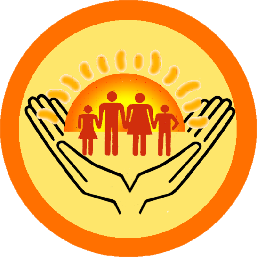 г. Нижний Новгород«Важно во всей нашей работе по воспитанию - её смысловое содержание. Мир требует осмысленности развития народов, государств, экономик, базовых знаний, образований, культур. И все это составляет смысл будущего развития в целом»В.В. Путин, президент РФОб итогах II-го городского смотра дошкольных образовательных учреждений  в направлении семейного воспитания и просвещения родителей «Молодая семья: ценности и цели»Белик Н.Н., руководитель городской научно – практической лаборатории по проблемам воспитания и семьиВ послании Президента РФ к Федеральному собранию стержневой основой и «каркасом» стратегического развития России обозначена семья. «Рождение и воспитание детей не должно быть рискованной второстепенной проблемой». В Государственной Думе рассмотрен новый федеральный проект «Звезды дошкольного образования», нацеленный на повышение качества воспитания в ДОО, реализацию базовых национальных ценностей, изложенных в "Стратегии развития воспитания в Российской Федерации на период до 2025 года". Большое место развитию семейного воспитания в дошкольном образовании, начиная с ясельного возраста, отведено в программе «Десятилетие детства», утвержденной Правительством РФ в январе 2019 года, и приоритетном национальном проекте «Образование».И мы хорошо понимаем, как важно не опоздать в развитии ребенка. И чем раньше, тем лучше, сформировать человеческое через развитие его мысли, усвоение (личное, гибкое) им ценностей жизни окружающего мира и стремления улучшать этот мир. Именно повышение качества ценностно-целевой основы системы работы учреждений дошкольного образования с молодыми семьями на основе создания в каждой семье и в каждом ДОО единой предметно-развивающей среды, формирующей личность ребенка, стало целью II-го городского смотра дошкольных образовательных учреждений в направлении семейного воспитания и просвещения родителей «Молодая семья: ценности и цели».Главными условиями смотры были:не количество мероприятий с семьями, а наличие системы работы с каждой семьей;позиционное самоопределение каждого участника воспитательного процесса (педагога, родителя, Совета родителей) при равной ответственности за развитие личности ребенка;профессиональная подготовка педагогов к работе с семьями в условиях «многотипности» семей и с учетом неподготовленности молодых семей к воспитанию детей;система просвещения родителей, психолого-педагогическая помощь родителям;активное вовлечение родителей в совместную воспитательную деятельность и создание единой целеустремленной предметно-развивающей среды;особое внимание семьям, оказавшимся в трудной жизненной ситуации; активное привлечение семей к управлению развитием воспитательно-развивающего процесса в ДОО.Кроме этого, очень важным условием смотра являлось изучение инновационного опыта системы родительского просвещения, внедрения в практики новых подходов, технологий и методик.Во втором городском смотре приняли участие все дошкольные образовательные учреждения г. Нижнего Новгорода. В результате районных смотров были представлены на городской смотр лучшие ДОУ районов:МАДОУ «Детский сад №90 «Данко» Автозаводского района,МБДОУ «Детский сад №18 «Паровозик» Канавинского района,МБДОУ «Детский сад №151» Ленинского района,МБДОУ «Детский сад №417» Московского района,МБДОУ «Детский сад №477» Нижегородского района,МБДОУ «Детский сад №36» Приокского района,МБДОУ «Детский сад №404 «Ростки» Советского района,МБДОУ «Детский сад №101 «Елочка» Сормовского района. Городской смотр дошкольных образовательных учреждений в направлении семейного воспитания и просвещения родителей свидетельствует о высокой планке организационно-педагогической культуры в системе семейного воспитания и становится важным инструментом в программно-методическом обеспечении организации работы с семьей. В большинстве детских садов была представлена большая работа педагогических коллективов и родителей по созданию системы многовариативного практико - ориентированного развития детей и активного привлечения семьи к реализации программ развития дошкольных учреждений.Во всех ДОУ – участниках городского смотра представлены специальные программы развития семейного воспитания, разработанные на основе главных государственных нормативно-правовых документов и свидетельствующих о широком спектре не только использования инновационных технологий, но и привлечения к работе с семьей партнеров (библиотеки, Дома детского творчества, музыкальные школы, общественные организации).Особо следует отметить программу социально-коммуникативного развития на основе социального партнерства с семьями «Мы - вместе» МАДОУ «Детский сад №90 «Данко».Научное сопровождение программы дает возможность глубоко проникать в сам процесс усвоения семейных ценностей педагогами и умело выстраивать процесс родительского просвещения на основе новейших технологий. Педагогами хорошо усвоен тезис «концепции дошкольного воспитания». Дошкольник – не эстафета, которую передает семья в руки педагогов детского сада. Здесь важен не принцип пара-личности, а принцип взаимопроникновения двух специальных институтов.Педагоги этого детского сада точно определили для себя, что взаимопроникновения не получится без дифференцированного подхода, учета социального статуса, микроклимата семьи, родительского запроса, степени заинтересованности родителей деятельностью ДОУ (как своей единой семьей), повышения культуры педагогической грамотности семьи. И что в условиях реализации ФГОС ДО необходима интеграция семейного и дошкольного образования, что будет способствовать выработке общей стратегии действий по развитию личности дошкольникаТщательный, проблемный и многосторонний анализ состояния взаимодействия с семьей обозначил главные проблемы:отсутствие ответственности родителей за воспитание детей на базе духовно-нравственных ценностей;педагогически, тем более, методически недостаточная грамотность родителей;несформированные культурные нормы семейных традиций, что приводит к утрате семейных ценностей.Эти проблемы стали предметом глубокого анализа их причинности. Так поэтапно, предметно-тестовый анонимный опрос, специальное анкетирование, персональные аналитические консультации, индивидуальные собеседования и другие технологии отслеживания помогли определить стратегию развития ребенка через партнерское взаимодействие и мотивационные механизмы формирования креативной компетентности родителей с одной стороны, а с другой – профессиональную ответственность педагогов. Поэтому педагогический коллектив, среди прочих обязательных принципов, определил для себя еще и такие как: принцип диалогизации, принцип активного слушания, принцип согласованности действий, принцип самовоспитания и самообучения, принцип жизненного опыта. Отсюда очень емко и предметно сформулированы цели и задачи, обозначены и активно реализуются главные направления, которые определены в строгом соответствии с ФГОС ДО.Особо следует отметить уникально выстроенный процесс обучения педагогов формам, методам и технологиям работы с семьями. В том числе: семинары – практикумы (инновационные методы в работе с семьей), педагогические тренинги (педагогические компетенции в работе с семьями), коучинг-сессии по развитию способностей и творческого потенциала ребенка, мастер-классы по проектированной деятельности, которая стала ведущей для педагогов и родителей. Особенно интересны такие темы, как «Проектирование социальной ситуации развития способностей и творческого потенциала ребенка в ДОУ и семье». Широкое применение в ДОУ получил кейс-метод в процессе обучения педагогических кадров. Также интересная форма обучения – фестиваль групповых проектов «Планету вертят самые-пресамые», «Любят театр на всей планете взрослые и дети». В ДОУ созданы все необходимые условия для саморазвития педагогов через хорошо оснащенный методический центр, разработку и оснащение инновационного образовательного ресурса (папка в электронном виде на рабочем месте педагога), разработку методической службой ДОО персонифицированных программ педагогов в соответствии со сформулированным уровнем профессиональной компетентности.Представлены свыше 30 различных детско-родительских проектов, включающих в себя патриотическое, интеллектуально-познавательное, духовно-нравственное, культурно-эстетическое, творческое, экологическое, трудовое содержание; десятки мультимедийных обучающих презентаций, создание семейных родословных, игровых программ, видеороликов с трансляциями семейных достижений, персональных выставок, семейных фестивалей, деловых родительских ролевых игр и т.д. Все это действенно и результативно влияет на всестороннее развитие детей и нравственное самосовершенствование семьи, что, в конечном счете, и создает большой и заслуженный авторитет этому дошкольному учреждению, который достоин быть выдвинутым на премию г. Нижнего Новгорода.Инновационно – творческий, научный, ценностно-целевой подход пронизывает всю многоплановую систему развития семейного воспитания в МБДОУ «Детский сад №404 «Ростки» Советского района.  Главным истоком содержания программы стал результат большой психолого-педагогической, аналитической работы коллектива – 20 подробных, конкретных исследований. Эти исследования по-новому позволили посмотреть на нерешенные проблемы, так как они были предметны и уникальны по содержанию. Поэтому педагогический коллектив определил цели и задачи отдельно:по отношению к развитию личности ребенка;по отношению к профессиональной подготовки педагогов;по отношению к родительскому просвещению;и совершенно отдельно, после проведения теста дивергентного (творческого) мышления для детей 5-7 лет, по отношению к одаренным детям.Продуктивно выстроена структура программы, особенно содержательного раздела. Модуль «Ростки Здоровья» - это система мер, направленных на охрану, бережение и укрепление здоровья детей, прежде всего, сохранение самоценности и уникальности детства.Модуль «Ростки развития» сосредотачивает усилия педагогов, родителей, уникальных партнеров на личностном развитии ребенка, сохранении в ребенке и развитие его уникальных способностей, вовлечение ребенка в многовариативную деятельность на основе базовых национальных ценностей.Модуль «Ростки уникальности» направлен на совместную деятельность по запросу родителей, воспитывающих детей с ОВЗ и детей - инвалидов, с одной стороны. С другой – уникальная система работы по поиску и выстраиванию одаренных детей.Модуль «Ростки добродетели» - это система действий по моделированию нравственной атмосферы в семье.Модуль «Ростки патриотизма» - это содержание деятельности по моделированию у детей отношения к Родине, к миру, к природе, к семье, как ценности.Модуль «Ростки просвещения» - главный модуль, так как он определяет меры по совершенствованию педагогического мастерства педагогов и родителей, обогащение этих главных воспитателей инновационными методиками и технологиями.Модуль «Управляем вместе» - выстраивает четкое управление развитием воспитания в целом и отдельно развитием семейного воспитания.Для педагогов этого дошкольного учреждения важнейшим стержнем их сотрудничества с семьей является понимание того, что детство сегодня рассматривается, как главный ресурс развития страны. Очень содержательно выстроен модуль «Ростки просвещения». С одной стороны, это специальная программа всеобуча родителей: «Ответственный родитель», «Школа молодой семьи», «Школа тематического консультирования», лекторий «Здоровое питание», родительская ассамблея, онлайн – конференции, родительский клуб «Воспитаем личность». С другой стороны, всеобуч педагогов: теоретические семинары, практические тренинги, круглые столы и ролевые игры, конкурс творческих работ; постоянно действует семинар «Уроки В.А. Сухомлинского».Так, много лет работает центр духовно-нравственного развития «До-ми-солька». Семь направлений личностного развития, под руководством талантливого педагога, дают возможность выращивать одаренных детей, которые потом становятся лучшими учениками и одаренными творческими личностями (таких 3 человека). Детский сад активно привлекает своих выпускников к воспитанию маленьких героев.Также традиционная для многих поколений родителей «Выставка детско-родительского творчества» по шести номинациям. Уникальный конкурс, инициаторами которого стали отцы, «Зажги свою звезду». Здесь соревнуются талантливые мамы и папы. Девиз конкурса: «Мы не можем создавать таланты. Но мы можем и должны создавать среду для развития талантов». Совместно с МБОУ «Школа №187» создали центр духовного развития родителей. Основа центра – краеведение. Главная мысль центра  - «В чем подвиг Родины». Главная деятельность - учим родителей воспитывать детей на примере героев.Из новых форм работы с родителями – ежегодный конкурс, которого все ждут, «Минута славы». Также интересно развивается проект «Фруктово-ягодный сад». Следует отметить инициативу родителей о создании конкурса Советов родителей групп, а также конкурс групповых «Медиагазет». Особо следует отметить специальную программу работы с детьми с ОВЗ. Их в детском саду 37 человек. Активно работает в детском саду Совет отцов, и большим помощником в реализации всех планов и программ является Совет родителей детского сада.Интересный опыт работы представлен педагогическим коллективом МБДОУ «Детский сад №477». Программа инновационной системы социального партнерства с семьей «Мы - вместе» - это программа, реализация которой обеспечивает единство двух воспитательных институтов: семьи и детского сада. Направлена на повышение уровня духовно-нравственной культуры родителей, укрепление семьи и развития семейных традиций, повышение статуса отцовства и материнства, усиление ответственности родителей за воспитание своих детей.Особая заслуга детского сада – система работы с детьми, попавшими в трудную жизненную ситуацию. Серьезная работа ведется по выявлению таких детей (здесь разработаны свои технологии) и таких семей (и в этом случае разработаны свои методики). В детском саду разработан также конкретный алгоритм работы с семьями и детьми, попавшими в трудную ситуацию. Специально готовятся к работе с такими семьями педагоги, привлекая к проведению семинаров и консультаций специалистов.На новом качественном уровне с инновационными идеями работает информационно-методический центр, который разработал свыше 200 различных рекомендаций, дневников, методических вестников, буклетов в помощь родителям и в помощь педагогам. Кроме этого, создан целый мир маленьких удивительных подсказок детям. В центре собраны детские творческие работы, свидетельствующие о серьезной кропотливой и профессиональной работе с каждым ребенком. Отдельно буклеты, как и все методические пособия, выполнены в цвете: «9 фраз, которые нужно говорить детям часто», «Чем полезны обнимашки?»,  «Ее величество игра в семье», «Воспитание с любовью» (шпаргалка для мамы), «Замечания ребенку с добротой», «40 ярких вопросов ребенку», «Дневник с подсказками для мамы», «Дневник с подсказками для папы», «Человечность – это талант» (родителям о Сухомлинском В.А.). Особенно хочется подчеркнуть значение созданной в детском саду программы гендерного воспитания для родителей и специальной игровой площадки «Мальчики и девочки – два разных мира», «Картотека игр» по гендерному воспитанию. Центр выпускает специальную газету для родителей.Ценный опыт представил на городском смотре педагогический коллектив МБДОУ «Детский сад №101 «Елочка» Сормовского района. Программа «Растим жемчужинки вместе» ориентирована на моделирование личностей, ответственных родителей, повышение профессиональной компетентности педагогов, совершенствование управления всей системой воспитания и на решение самой основной задачи – растить счастливого ребенка, как жемчужинку, вместе. Поэтому работа строится на новом качественном уровне с приоритетом духовно-нравственного, патриотического, интеллектуального, здоровьесберегающего и физически развивающего воспитания. На высоком качественном уровне организована предметная, психолого-педагогическая подготовка родителей по воспитанию детей через специально разработанную школу родительского всеобуча, в которой активно используются различные практико-технологические тренинги, ролевые игры, мастерские («Азбука семейных ценностей», «Семья-школа любви»), буклеты («Если у Вас растет сын», «Если у Вас растет дочь»), круглые столы («Традиции нашей семьи», «Здоровая семья-здоровое государство»), конференции. Особая поддержка неполным семьям, а также семьям, попавшим в тяжелую ситуацию.Отличительной чертой детского сада является его, выверенная на доступность понимания и бережение самоценности детства, работа по патриотическому воспитанию и формированию идентичности. Итогом этой деятельности является созданный руками педагогов, родителей и детей «Музей боевой славы», который ведет планомерную нужную работу по моделированию у детей волевых качеств, чувств любви к Отечеству, преданности старшему поколению в своих семьях. Музей стал центром олицетворения лучшего патриотического духа взрослых и детей.Интересный опыт работы с молодыми семьями был представлен МБДОУ «Детский сад №18 «Паровозик» Канавинского района, в том числе в системе музыкально - эстетического воспитания и проектной деятельности. А в МБДОУ «Детский сад №36» Приокского района создан клуб молодой семьи «Семейное гнездышко», в котором молодые семьи получают всестороннюю консультативную помощь и сами создают воспитательные проекты.Подводя итоги, следует отметить тот бесценный опыт, который свидетельствует о большой всесторонней и, что особенно важно, инновационной работе, проводимой детскими садами по моделированию в семьях профессиональных знаний и гражданской ответственности за воспитание детей.Результаты городского смотра ДОУ в направлении семейного воспитания и просвещения родителей:МБДОУ «Детский сад № 404» Ростки» Советского района (I место);МАДОУ «Детский сад № 90 «Данко» Автозаводского района (I место);МБДОУ «Детский сад № 417» Московского района (II место);МБДОУ «Детский сад № 101 «Елочка» Сормовского района (II место);МБДОУ «Детский сад № 477» Нижегородского района (III место);МБДОУ «Детский сад № 151» Ленинского района (III место);МБДОУ «Детский сад № 18 «Паровозик» Канавинского района (участник);МБДОУ «Детский сад № 36» Приокского района (участник).Вместе с тем нельзя не согласиться с теми проблемами, которые еще предстоит решить:Неразрешимые пока противоречия между материальными и духовными запросами общества, а также между семейными и производственными обязанностями женщины. Они снижают статус матери, а отцовству, как важнейшему институту социализации, уделяется недостаточное внимание.Во многих дошкольных образовательных учреждениях отсутствует система работы с родителями, нет достаточного внимания к семьям, попавшим в трудную ситуацию, не акцентируется внимание на формировании ответственности родителей за воспитание детей согласно базовым национальным ценностям. Бессистемным является родительское просвещение.Современные родители достаточно грамотны, имеют доступ к педагогической информации через периодические издания, Интернет, но часто пользуются «случайной» литературой или советами некомпетентных людей. Иногда воспитывают детей интуитивно, «как воспитывали меня», неответственно относятся к тем или иным проявлениям ребенка.У родителей не сформировано положительное отношение к здоровому образу жизни, таким образом, часто у детей в таких семьях наблюдаются проблемы со здоровьем.Особую тревогу вызывают семьи, где есть дети с ограниченными возможностями здоровья, дети-инвалиды. Родители либо не предают значение этой проблеме и серьезно не озабочены ее решением, либо, напротив, чрезмерно акцентируют внимание на проблеме, постоянно находятся в состоянии повышенной тревожности, что провоцирует развитие неврозов у детей.Дошкольное детство - это пора становления личности ребенка. В этом возрасте ребенок не может еще управлять своими эмоциями и действиями, моделировать и приводить в соответствие свои желания и возможности, поэтому задача воспитателей и родителей помочь становлению процесса взросления. Ведь воспитатель ведет не только детей, но родителей и других специалистов. И от того, как воспитатель выстроит свою работу, чем он ее наполнит, зависит не только качество образования и воспитания, но и счастье наших детей, а, значит, и наше светлое будущее!Работа с молодыми семьями в детском дошкольном учреждениина основе совместной проектной деятельностиБарулева Ю.А., заведующий МБДОУ «Детский сад № 151»Обновление системы дошкольного образования, процессы гуманизации и демократизации в нем обусловили необходимость активизации сотрудничества дошкольного учреждения с семьей.Поэтому не случайно в последние годы начала развиваться и внедряться новая философия взаимодействия семьи и дошкольного учреждения. В основе ее лежит идея о том, что за воспитание детей несут ответственность родители, а все остальные социальные институты призваны поддерживать и дополнять их воспитательную деятельность, что нашло свое подтверждение в «Стратегии развития воспитания в Российской Федерации на период до 2025 года», утвержденной распоряжением Правительства РФ от 29.05.2015г. № 996-р. В Стратегии определено одно из основных направлений развития воспитания – это развитие социальных институтов воспитания: повышение социального статуса и общественного престижа отцовства, материнства, многодетности, в том числе среди приемных родителей; содействие развитию культуры семейного воспитания детей на основе традиционных семейных духовно-нравственных ценностей; поддержку семейных клубов, клубов по месту жительства, семейных и родительских объединений, содействующих укреплению семьи, сохранению и возрождению семейных и нравственных ценностей с учетом роли религии и традиционной культуры местных сообществ; создание условий для просвещения и консультирования родителей по правовым, экономическим, медицинским, психолого-педагогическим и иным вопросам семейного воспитания.Идея взаимосвязи общественного и семейного воспитания также нашла свое отражение в ряде нормативно-правовых документов, в том числе в «Федеральном государственном образовательном стандарте дошкольного образования».Перед тем, как представить опыт работы нашего дошкольного учреждения по вопросу сотрудничества семьи и детского сада мы остановимся на проблемах, которые стали причиной актуализации вопроса партнерских отношений между педагогами, администрацией дошкольного учреждения и родителями (законными представителями) воспитанников.Первая проблема - педагогическая пассивность родителей, то есть непонимание родителями своей воспитательной функции, нежелание установления единых требований к ребенку в детском саду и дома, игнорирование родителями того факта, что в определении содержания, форм взаимодействия детского сада с семьей, не дошкольное учреждение, а именно родители выступают социальными заказчиками. Вторая проблема – отсутствие у родителей педагогической рефлексии. Как правило, родитель не умеет самокритично оценить себя, как воспитателя, поставить себя на место ребенка, посмотреть на ситуацию его глазами.Третья проблема – педагог является информатором семьи о жизни ребенка в детском саду, то есть родители не воспринимают педагога, как своего партнера по воспитанию ребенка.Наша работа началась с проведения анкетирования родителей воспитанников на тему: «Считаете ли вы нужным сотрудничество детского сада и семьи?» В опросе приняли участие 105 человек. Анализ анкетирования показал, что 60 чел. (57%) опрошенных родителей ответили положительно, 23 чел. (22%) не видят необходимости в этом и 22 чел. (21%) не дали ответа на этот вопрос. Исходя из полученных данных, мы стали задаваться вопросом: как заинтересовать родителей и привлечь их к совместной работе? Для решения данного вопроса мы стали привлекать родителей к проектной деятельности. Мы считаем, что именно проектная деятельность позволяет родителям, детям и педагогам принять участие в совместной деятельности, но и увидеть результат совместного труда. Теоретическую основу нашей работы составили современные научные положения и идеи: системный анализ педагогических явлений (С.А. Архангельский, В.В. Краевский, В.Я. Якунин); технологический подход к организации образовательного процесса (М.М. Левана, П.И. Образцов); педагогическое моделирование образовательных систем (В.С. Безрукова, Г.А. Лебедева); идеи проектного метода (Б.В. Игнатьева, В.Н. Шульгина).Исходя из выявленных проблем, результатов анализа анкетирования родителей и изучения методической литературы нами была определена цель: создание единого образовательного пространства «Детский сад - семья» в процессе проектной деятельности.Для решения поставленной цели мы определили для себя ряд задач:Способствовать активному вовлечению семей воспитанников в образовательное пространство детского сада и привлечение их к сотрудничеству по вопросам развития детей.Создать атмосферу взаимопонимания, эмоциональной взаимоподдержки интересов педагогов, родителей и воспитанников. Разработать механизм взаимодействия детского сада и семьи через реализацию проектной деятельности, основанный на идее единства образовательного процесса.Для достижения высокой результативности нами был разработан механизм организации работы по взаимодействию детского сада и семьи через проектную деятельность. Данный механизм разработан творческой группой нашего учреждения, был принят на Педагогическом совете и согласован с Советом родителей. Концепция данного механизма основана на сотрудничестве, где в полной мере используется потенциал детского сада и семьи.В данном механизме представлены пять направлений:Мероприятия, направленные на повышение профессиональной компетенции педагогов дошкольного учреждения по вопросу взаимодействия с семьей. Эти мероприятия включали в себя: повышение квалификации педагогов в высших учебных заведениях, проведение обучающего курса для воспитателей педагогами-психологами; принятие участия в дискуссиях, творческих мастерских, тренингах, практических и теоретических семинарах; посещение педагогических интернет сообществ, с целью ознакомления с опытом других дошкольных учреждений.Мероприятия управленческого характера, направленные на создание партнерских отношений между семьями воспитанников и коллективом дошкольного учреждения в целом. Второе направление включало в себя:информационно – аналитическую деятельность – формирование, обработку и анализ банка данных существующей системы взаимодействия детского сада и семьи;разработка нормативно-правового обеспечения по вопросам взаимодействия с семьей;разработка и апробация программы сотрудничества дошкольного учреждения и семьи;создание и поддержка такого коллегиального органа, как Совет родителей.Мероприятия дошкольного учреждения с родителями с целью повышения их компетенции в вопросах воспитания и развития. По данному направлению педагогами проводились консультации, родительские собрания. Оформлялись информационные буклеты, папки-передвижки.Мероприятия детского сада, направленные на объединение родителей и детей с целью лучшего узнавания ребенка. Это направление нашего механизма включало в себя открытые просмотры образовательной деятельности, участие родителей в утренниках, развлечениях, т.е. досуговых мероприятиях.Мероприятия, направленные на повышение инициативности и заинтересованности родителей в жизни дошкольного учреждения. В реализации данного направления педагоги привлекали родителей к организации выставок совместного творчества по определенной тематике, к созданию фотоальбомов, семейных стенгазет, а также к совместному созданию развивающей предметно-пространственной среды.Имея на руках такой механизм работы, наш педагогический состав и родительская общественность взяли активный курс на создание единого пространства развития ребенка в детском саду и семье – первой школе воспитания растущего человека. Основной формой работы по сотрудничеству детского сада и семьи была определена проектная деятельность.По нашему мнению, особенность детско-родительского проекта заключается в том, что в нем принимают участие дети, родители и педагоги. Совместный сбор материалов, изготовление атрибутов для игр, конкурсы, презентации раскрывают творческие способности детей, вовлекают родителей в воспитательный процесс, что, естественно сказывается на результатах. Именно проектная деятельность позволила нам:увлечь родителей жизнью детей в детском саду, их интересами и заботами; «перестроить» родителей из пассивных наблюдателей в активных участников педагогического процесса; пересмотреть подход родителей к выстраиванию своих отношений с детьми. В течение последних двух лет в нашем дошкольном учреждении обучение детей согласно образовательной программе дошкольного образования МБДОУ «Детский сад №151» и комплексно – тематическому планированию организовывается через реализацию проектной деятельности.Обобщая опыт нашей работы, мы представляем некоторые проекты:Долгосрочный проект «История в лицах»Цель: воспитание патриотизма, приобщение к истории своей страны.Итог реализации проекта – фотогалерея «История в лицах».Краткосрочный проект «Наша Вселенная», приуроченный ко Дню Космонавтики.Цель: обогащение представлений детей старшего дошкольного возраста о космосе через использование проектной технологии.Итог реализации проекта – создание макета «Космические дали».Краткосрочный проект «Удивительное рядом»Цель: формирование экологической культуры - совокупности экологического сознания, экологических чувств, экологической деятельности.Итог реализации проекта – Акция «Сделаем мир чище».Краткосрочный проект «Поклонимся Великим, тем годам»Цель: воспитание патриотизма у старших дошкольников, чувства гордости за подвиг нашего народа в Великой Отечественной войне.Итог реализации проекта – Семейные мини-альбомы «Прабабушкам и прадедушкам посвящается…».Среднесрочный проект «Моя семья»Цель: воспитание чувства глубокой любви и привязанности к самым близким и родным людям и формирование знания о семейных традициях.Итог реализации проекта – спортивные соревнования «Моя спортивная семья».На основании приказа Министерства образования Нижегородской области ГБОУ ДПО НИРО от 26.08.2015г. №174 «Об организации инновационной деятельности на базе образовательных организаций Нижегородской области» наше дошкольное учреждение стало инновационной площадкой по следующему направлению научно-исследовательской деятельности: «Разработка и апробация учебно-методического обеспечения программы А.В. Бородиной «Культура и творчество в детском саду». В ходе инновационной деятельности нами были реализованы следующие проекты: «Великие люди Земли Нижегородской», «Путешествие в прошлое», «Праздник Светлой Пасхи», «Земля Нижегородская», «Рождество Христово», «Дорогою Добра», «Белая береза – символ нашей Родины», «Покров Пресвятой Богородицы», «Первый спас - медовый спас».Реализация данных проектов позволила создать условия, для полноценного развития личности и творческих способностей дошкольников, для духовно-нравственного и патриотического воспитания и успешной социализации на основе приобщения детей к отечественным культурно-историческим традициям. Родители, участвуя в реализации проектов, являлись не только источниками информации, реальной помощи и поддержки ребенку и педагогу в процессе работы над проектом, но и становились непосредственными участниками образовательного процесса, обогащали свой педагогический опыт, испытывали чувство сопричастности и удовлетворения от своих успехов и достижений ребенка. Они вместе с детьми защищали семейные презентации: «Великие люди Нижнего Новгорода», принимали участие в мастер – классе «Народные промыслы Нижегородского края», создавали альбомы «По любимым местам Нижнего Новгорода», помогли организовать мини – музеи «Русский быт», «Народные промыслы», «Православные праздники», «Русская игрушка», «Белая береза – символ нашей Родины».Благодаря методу проектов, нам удалось достичь положительных результатов по формированию активной жизненной позиции родителей (законных представителей) воспитанников по вопросам сотрудничества с детским садом.Опыт нашей работы был представлен на II Международной научно-практической конференции «Учебно-воспитательный процесс: свежий взгляд и новые подходы» научно-методические работы были представлены заведующим Барулевой Ю.А. «Духовно-нравственное воспитание дошкольников через проектную деятельность», а также воспитателями - «Моделирование духовно-нравственных качеств воспитанников», «Игрушки в жизни наших детей», «Потерянный смысл детской игры» и «Этнопедагогический подход в воспитании дошкольников». Так же наш опыт транслировался на научно - практической конференции «Социум, как фактор экологического образования дошкольников», организованной Министерством экологии природных ресурсов Нижегородской области совместно с Министерством образования Нижегородской области. На конференции инновационный опыт работы от учреждения представляли заведующий Барулева Ю.А. «Формирование основ экологической культуры старших дошкольников в ходе организации работы по их духовно-нравственному воспитанию» и старший воспитатель Касаткина Н.С. «Здоровое питание, как условие развития у детей основ ценностного отношения к своему здоровью».На протяжении последних двух лет мы принимаем активное участие на Межрегиональных научно-практических конференциях «Современные аспекты гуманизации дошкольного образования» и «Экология дошкольного детства: факторы культуры, безопасности, воспитание и профессиональной компетентности педагога», проводимые Нижегородским институтом развития образования.Воспитанники нашего дошкольного учреждения неоднократно становились победителями Епархиальных конкурсов: «Свет Рождественской звезды», «Пасха Красная», «Вифлеемская звезда» и «Красота Божьего мира». Пять воспитанников детского сада стали победителями Международной олимпиады по правилам дорожного движения, а также 8 дошкольников заняли призовые места в Международной олимпиаде по познавательному развитию.Дети совместно с родителями ежегодно принимают участие в городском конкурсе на лучший скворечник и кормушку.Воспитанники детского сада заняли призовые места в городском конкурсе «Это должен знать каждый», организованным Министерством чрезвычайных ситуаций и гражданской обороны Нижегородской области.В 2016 году департамент образования администрации города Нижнего Новгорода совместно с городским Советом отцов организовали городской конкурс «Папа года Нижнего Новгорода – 2016». По итогам конкурса, за вклад в развитие и укрепление образа отцовства, Кутья Анатолий Владимирович стал победителем. После проделанной работы мы провели для родителей то же самое анкетирование на тему: «Считаете ли вы нужным сотрудничество детского сада и семьи?» Анализ анкетирования показал, что 101 чел. (96%) опрошенных родителей ответили положительно, 3 чел. (3 %) не видят необходимости в этом и 1 чел. (1%) не дали ответа на этот вопрос. Исходя из данных анкетирования, мы пришли к выводу, что проектная деятельность является одной из эффективных форм сотрудничества педагогов детских садов с родителями воспитанников. АнкетаДорогие друзья! В целях дальнейшего совершенствования профессионального просвещения родителей убедительно просим Вас ответить на вопросы анкеты:Укажите возраст Ваших детей:__________________________________________________________________________________________________________________________________Назовите базовые ценностные ориентиры, на которые Вы опираетесь в воспитании детей: __________________________________________________________________________________________________________________________________Какие самые трудные проблемы в воспитании детей (мальчиков и девочек)?__________________________________________________________________________________________________________________________________Каковы интересы ваших детей?__________________________________________________________________________________________________________________________________Какие главные качества Вы хотели бы воспитать в детях?__________________________________________________________________________________________________________________________________Каковы Ваши любимые занятия с детьми? Какие традиции есть в Вашей семье? __________________________________________________________________________________________________________________________________В каких кружках, творческих объединениях заняты Ваши дети? __________________________________________________________________________________________________________________________________Какие успехи (победы в конкурсах, олимпиадах, соревнованиях и др.) уже есть у Ваших детей? __________________________________________________________________________________________________________________________________Какие предложения Вы хотели бы внести в программу работы городского педагогического факультета на 2019/2020гг? __________________________________________________________________________________________________________________________________Спасибо!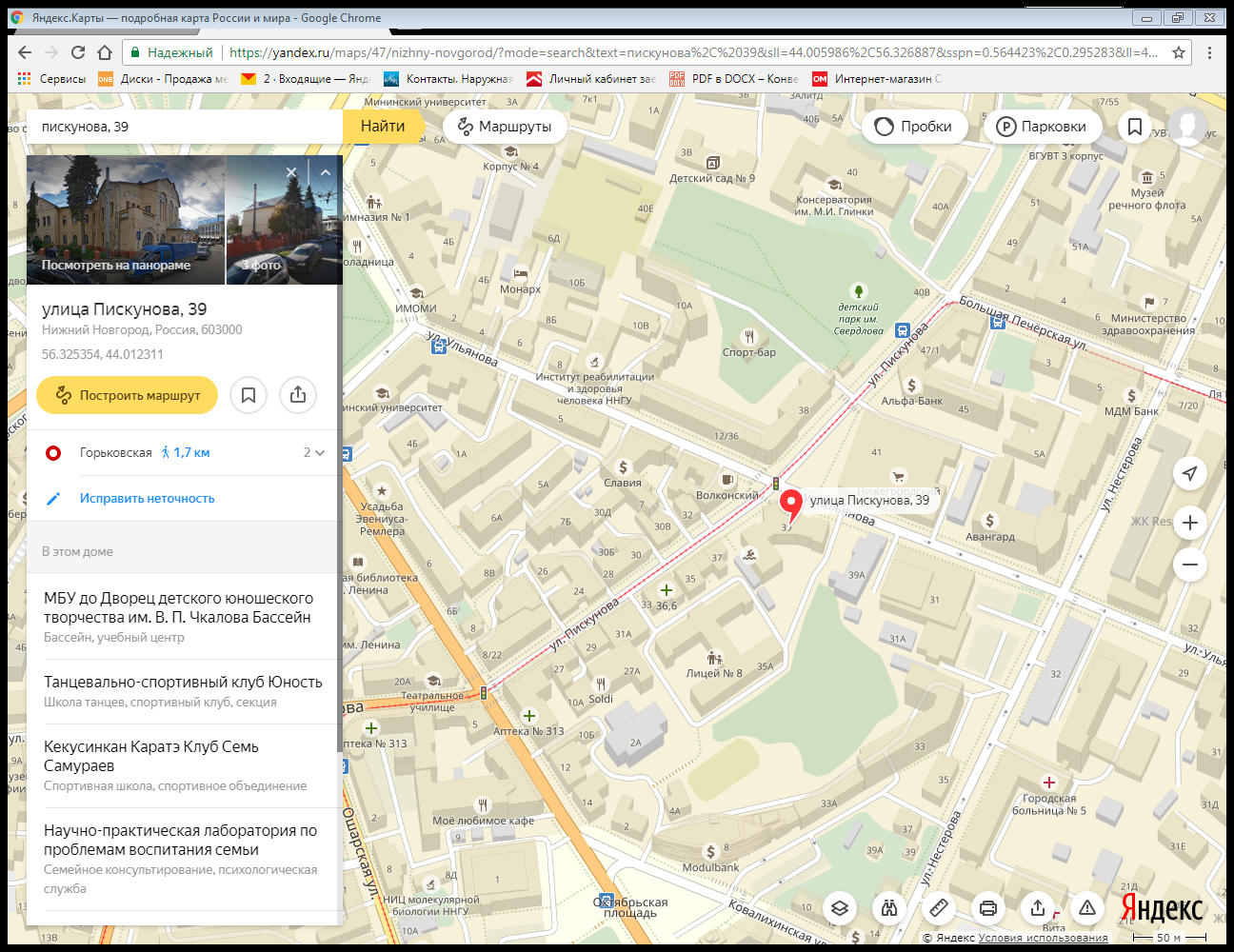 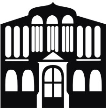 Муниципальное бюджетное учреждение дополнительного образования «Дворец детского (юношеского) творчества им. В.П. Чкалова»(МБУ ДО «ДДТ им. В.П. Чкалова»)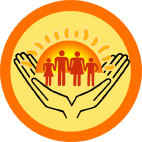 Городская научно-практическая лаборатория по проблемам воспитания и семьи Авторы - составители: Белик Н.Н., Агаева Л.И.603005, г. Нижний Новгород, ул. Пискунова, д. 39тел. (831) 436-45-23, 436-60-02официальный сайт: http://ddt-chkalov.rue-mail: ddt.chkalov@gmail.com 